Πότε Ξυπνάς Μετά από μια εμπειρίαΘανάτου ή ζωής, το Εγώ ξυπνάΠόσο σύντομο μπορείΝα είναι το ταξίδι της ζωήςΠοιος είμαι Εγώ;Τι θέλω εδώ;Πληρώνω μήπως τον λογαριασμό;Ζητάς να μάθεις και να βρειςτην λογική, που σε οδηγείΣ’ ένα ταξίδι γνώσης στη ζωήΟ δικός μου σκοπός είν’ φωτεινόςΣαν περπατώ Σ’ αυτές τις μαύρες γειτονιέςβλέπω το φως, τι μαγικόκαι εγώ πετώ, δεν περπατώΔιαβάζεις και παρατηρείςΑγαλιάζεται η ψυχήΤο θαύμα βλέπεις της ζωήςΕίσαι και εσύ.Τώρα αγαπάς πραγματικάΑνθρώπους, φύση, ζωντανάΣυνδεδεμένα είναι κι’ αυτά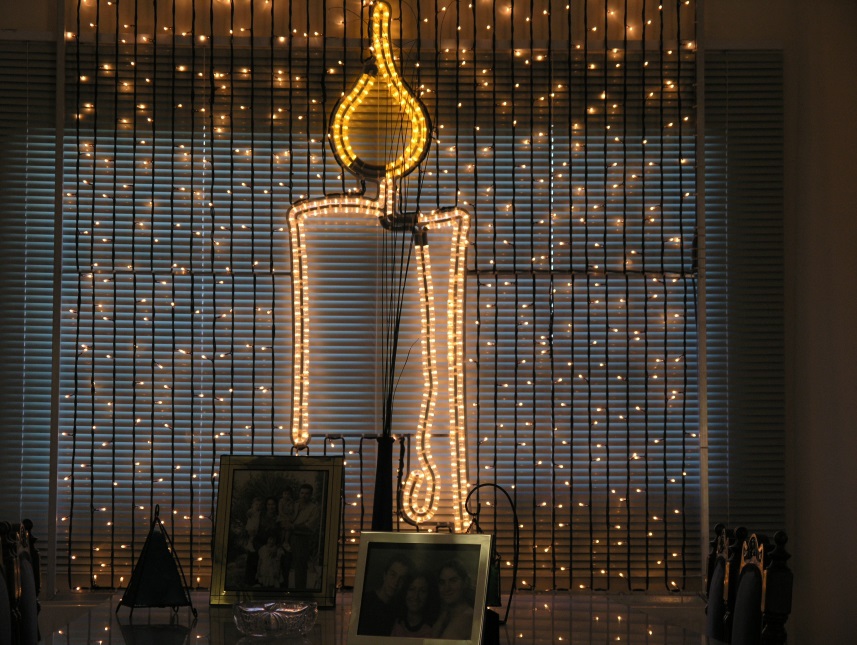 Andreas Gabriel3/2/2016